Appendix ATrinity Church of England School – Whole school systems for awarding GCSE grades in 2021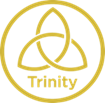 Process of grade setting / moderation in 2021Trinity School set up a comprehensive processes for setting grades in 2021 that was transparent to all stakeholders and ensured teachers used the most up to date accurate information that the pupils completed.  A system for setting regular assessments showing curriculum coverage was clearly communicated and centrally tracked to gather evidence for grading.  This along with assessments from across KS4 were to be used and parents kept informed if their current performance was seeing a change in their grade through engagement trackers.  This system is highlighted in the flow diagram below.Data to be used for final decisions:End of year 9 final assessment – set as full exam using exam board material and mark schemeEnd of year 10 final assessment – which was on average 2 papers for each subject, repeating work from year 9 and all learnt in year 10 as well.November of year 11 mock internal exams – which included work from the whole of year 9, 10 and up until Christmas.8 assessment opportunities every fortnight from January to the end of MayFFT predicted grades based on national data and prior attainmentFFT Benchmarking service – which is a national provision to enable comparison of pupil outcomes based on prior attainmentWe use an external data company that will be using our data and our own schools prior attainment over the last 3 years to give data on pupil performance based on historical dataModeration meetings within departments have occurred after each of the assessments indicated aboveWhole school moderation twice using the data and Senior Leadership TeamWhole school quality assuranceCommunications with parents & pupils JANUARY 2021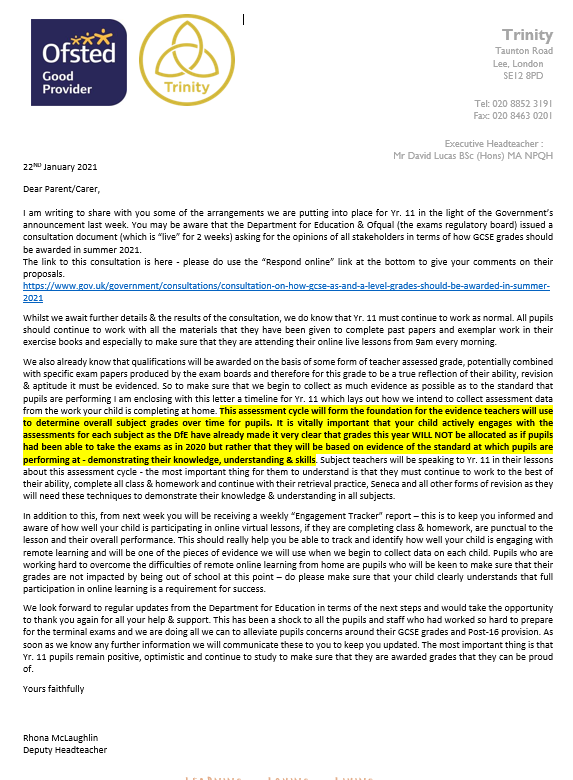 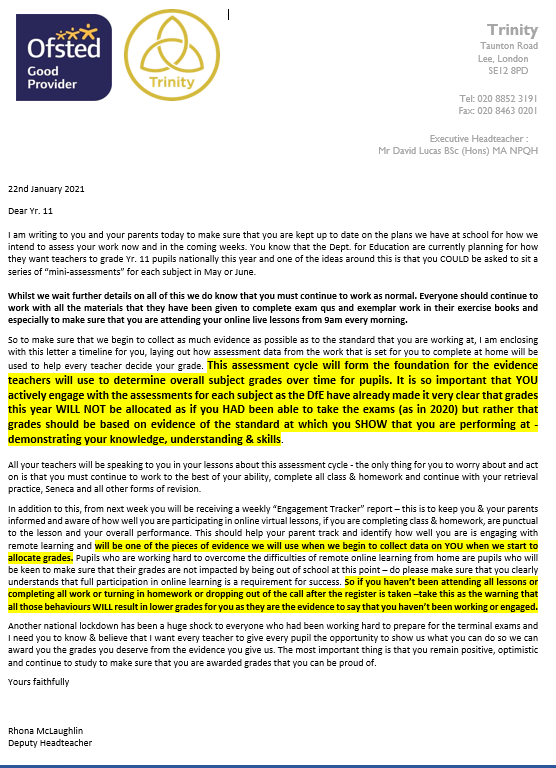 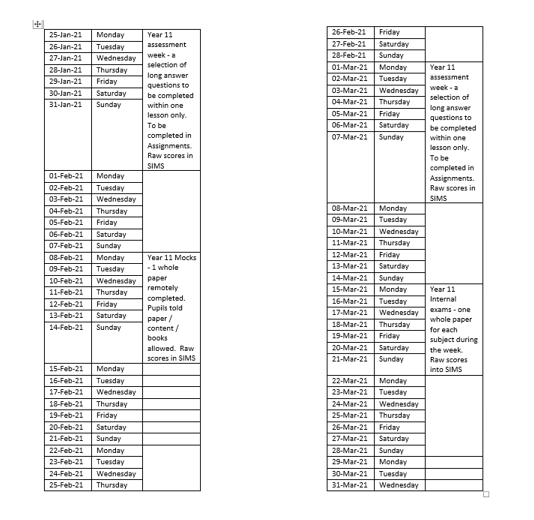 Fortnightly Whole School Assessment Cycle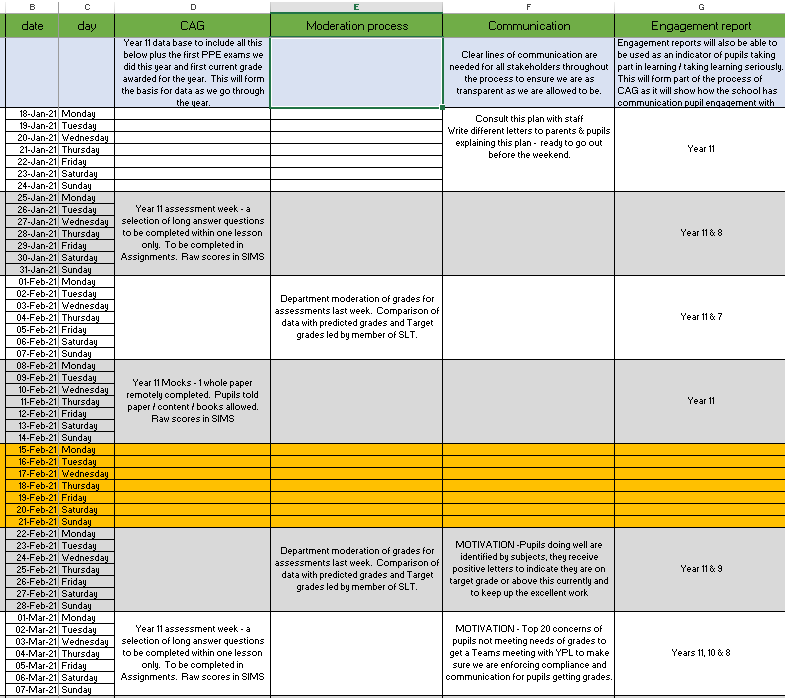 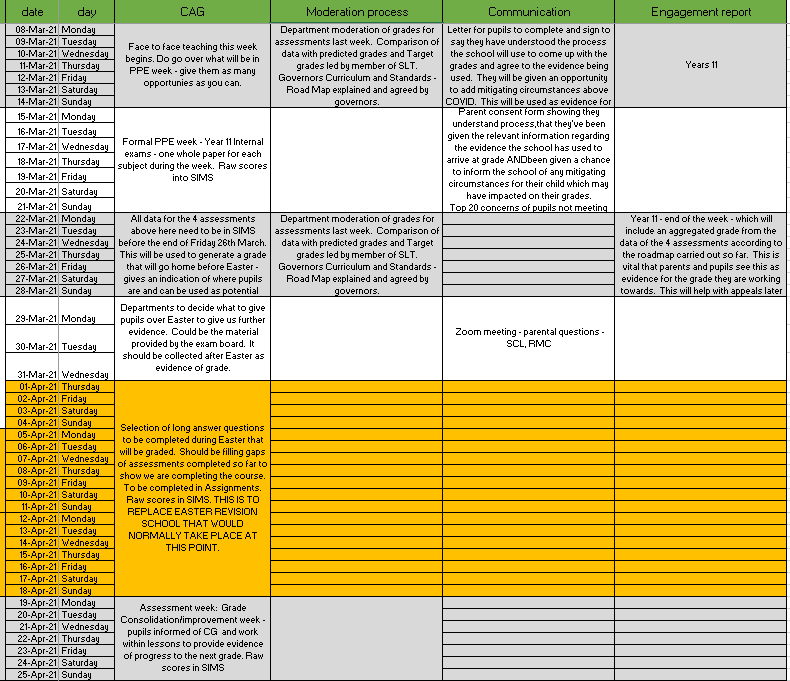 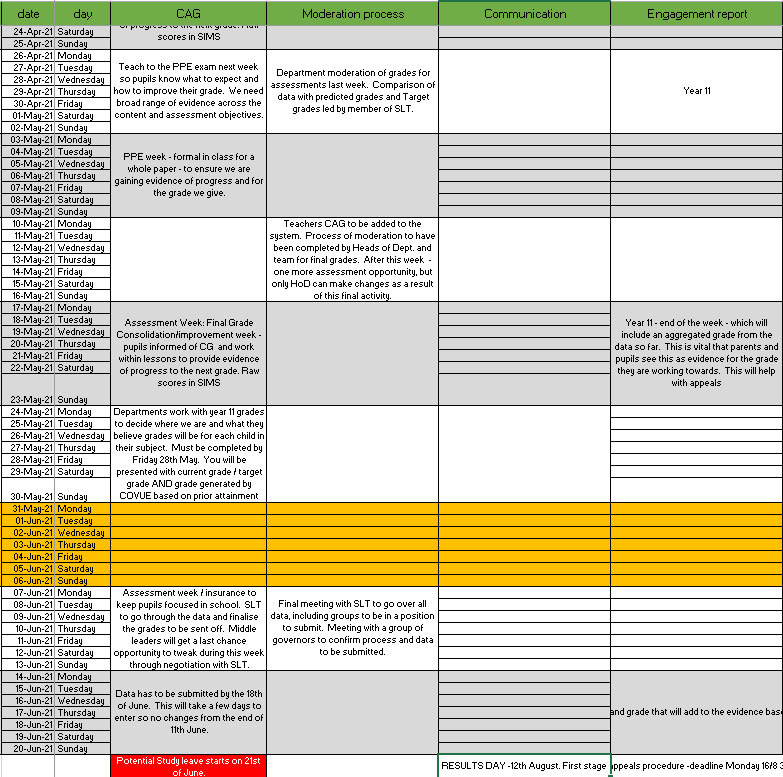 Newsletter to parents on 26th Feb 2021: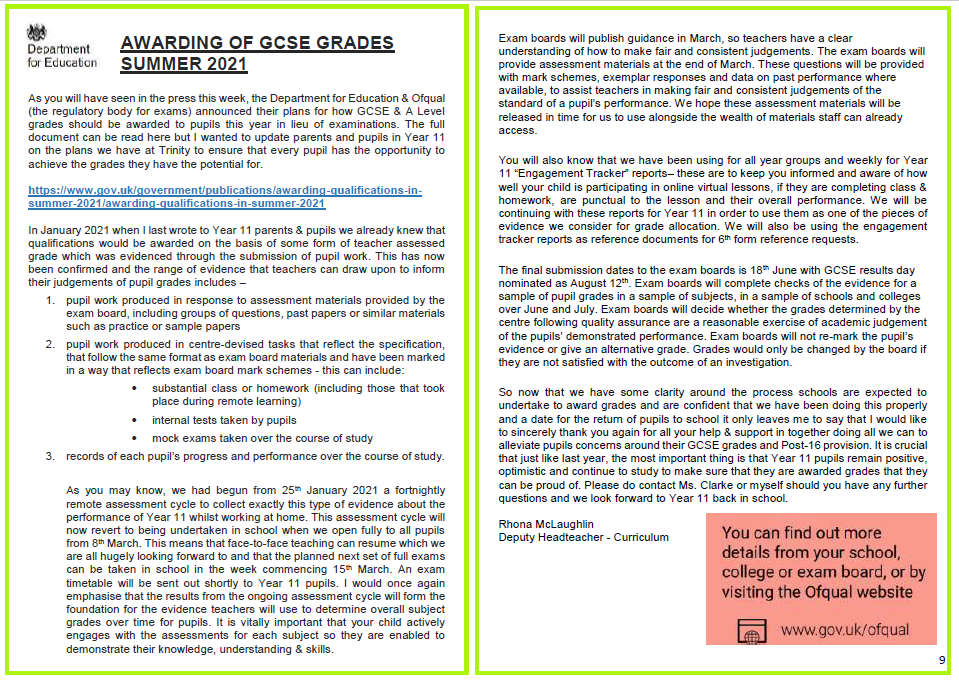 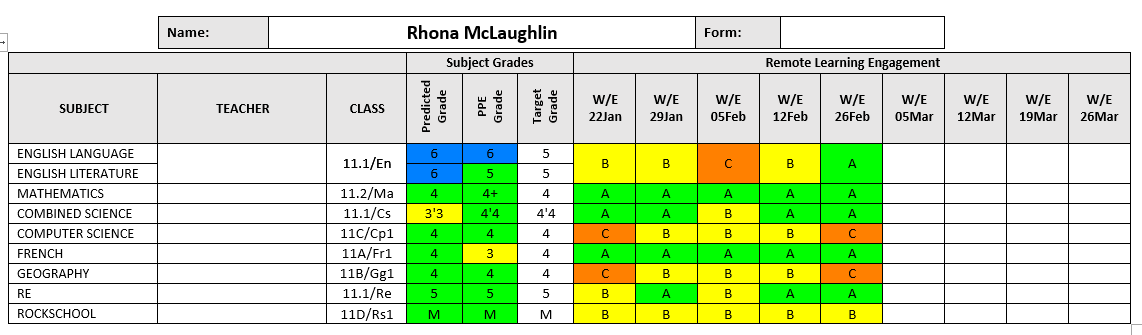 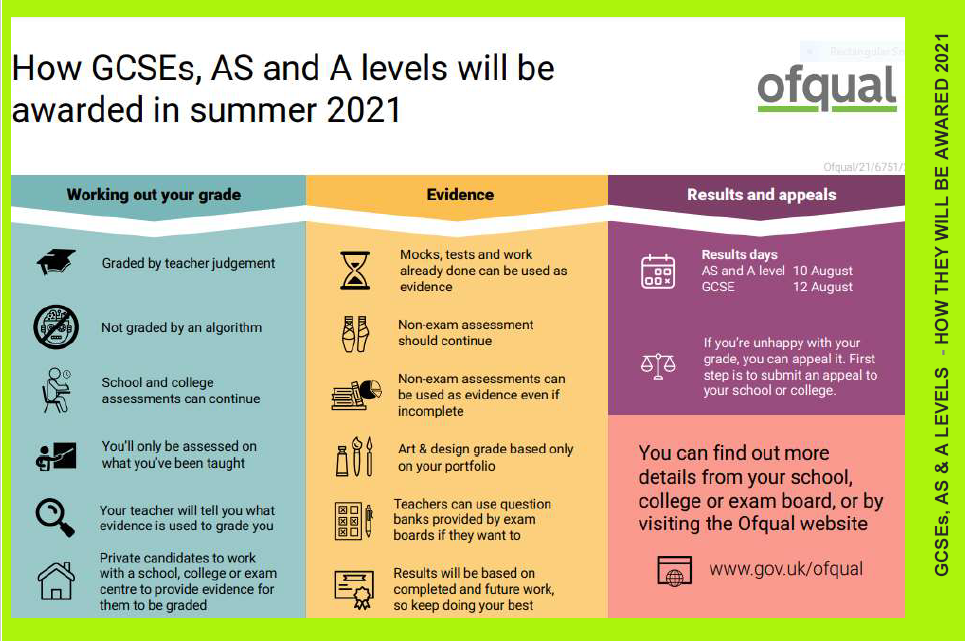 The pupils tracking sheet (example above) has been issued weekly, then moved to fortnightly, so parents and pupils are kept fully informed about work rate / motivation and where they are using internal school data.  This data is not the final grade and will need to be moderated within departments and across the school.  The final grade will not be given to pupils until the results day.  Pupils are told this throughout their lessons and through assemblies.Evidence of data tracking and decision making:Below is an example from one subject how data was tracked in one spreadsheet and used alongside prior attainment of each individual, target grades and Trinity School’s historical attainment.  Data was tracked and used in moderation & standardization procedures by middle leaders along with data analysts and the senior team.  Trinity School’s data management services are supplied by an external company with whom we have an SLA & as a result this gives another layer of independent impartial help & support to examine the statistics objectively in line with recent school performance. Alongside this the mitigating circumstances reported by either pupils or/and parents information was used to help inform the final grade awarded. Pupils and parents in March were issued with direct sheets to provide evidence of circumstances that the school should potentially take into consideration when awarding grades.Trinity Church of England School: Subject Evidence Base EXAMPLE Trinity 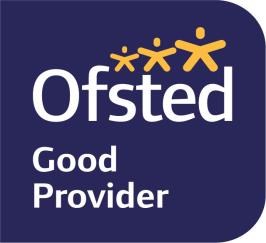 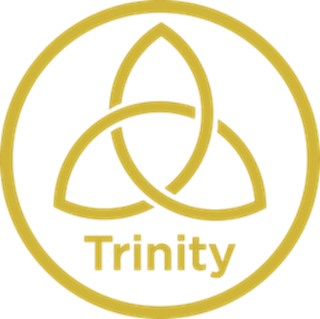 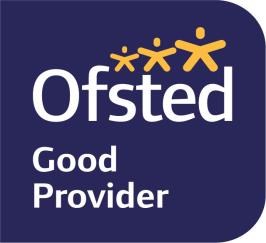 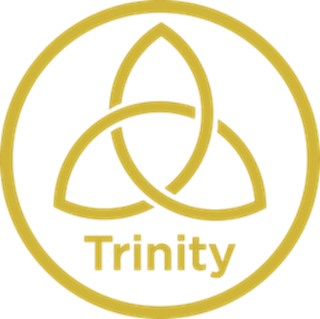 Taunton Road   	Lee, London   	SE12 8PD                                                         Tel: 020 8852 3191                                                   Fax: 020 8463 0201  	 	Executive Headteacher : Mr David Lucas BSc (Hons) MA NPQH15th March 2021Dear Parent/Carer, I am writing to update you on the processes and plans we are currently working on for awarding GCSE grades to our YR. 11 pupils. As you will know from my other letters and the article in the school newsletter of 26th Feb (attached) the Department for Education & Ofqual have released and will continue to publish more guidance for schools and teachers on how the evidence for awarding grades should be gathered. As you know, from January 25th we began a fortnightly assessment cycle (remotely) which, in addition to  the PPE grade from Nov/Dec 2020 has started to form the basis of the data we will use to calculate grades. We are carrying on this assessment cycle now we are back in school teaching face to face.As I outlined to you before, we think it is important that we are as transparent with you and pupils as possible in terms of the evidence base we are drawing from and we want to make sure that all pupils are given every opportunity to produce the work of the standard that they are capable of. To that end I want to share with you and your child the departmental plans for these assessments – we want to make pupils aware of the overall content of what each subject assessment will cover therefore making it easier and more straightforward for them to effectively revise. Each individual teacher will also in class talk about upcoming assessments & where to focus revision to encourage and motivate pupils to achieve. This year grades are to be allocated by teachers on the evidence which reflects the standard the pupil is performing at over a period of time and we want this period of time to give the best chance of achieving to all our pupils.Please do share the assessment cycle document with your child – copies will be given to them too so that they can see how every subject is using the assessment cycle to test pupils across the various topics and papers of their individual specifications.We are continuing with the “Engagement Tracker” reports now we are back in school in order to keep you informed and aware of how well your child is participating in lessons, if they are completing class & homework, are punctual to the lesson and their overall performance. The report will also include the first initial grade we are able to give based on pupil performance in order that both you and they can see the progress they have made, the grade of work they have produced so far and most importantly a clear route for improvement should any of their grades be below what they want to achieve and need to score to move on with the next phase of their academic journey.As part of the strategies we have for the success of all of our Yr. 11 pupils we will be continuing our programme of after school “Period 7” sessions on Thursdays but between now and the Easter holidays these sessions are especially targeted at specific pupils who need additional help and support in ensuring they have completed all the work set during lockdown. After our return on 19th April after the Easter holidays we will be offering to all Yr. 11 a menu of activities that they can choose from for Period 7 on Thursdays. These activities will include some of the below so that we are able to help Yr. 11 with not only their academic lives but also their mental & physical well-being.Mental Health Activities (Mental Health Team)Physical Health Activities (P.E.)Private Study space ( library)Activities for Higher Attaining pupilsPreparation for interviewsWe look forward to regular updates from the Department for Education in terms of the next steps and I would take the opportunity again to sincerely thank you again for all your help & support in these really hard times for our young people. The most important thing is that Yr. 11 pupils remain positive, optimistic and continue to study to make sure that they are awarded grades that they can be proud of.Yours faithfullyRhona McLaughlinDeputy HeadteacherPupil consent form:Pupil Name in full: ________________________________________I confirm that the work which I have submitted to be used as evidence for my teacher assessed grade is my own work. I have submitted all the work that I believe to be appropriate for Trinity School to use to evidence my teacher assessed grade for each subject with no omissions.Signed: __________________________________________________________________ (pupil)It is important that we make you aware of the work that will be used as evidence to grade your work.  The final grade will be a moderated combination which will include all the information below. It will include:Tests carried out throughout the GCSE period (from the start of Yr. 9 until June 2021)PPE1 taken in school November 2020Fortnightly assessments that have been set from January 2021 until June 2021 – some completed remotely,  during lessons and some in more formal exam conditions (e.g. PPE2 W/C 15/3/2021)Remote Engagement Tracker reports from January until June 2021Any other class or home assessment that has been carried out from January 2021I understand that the work listed above will form the evidence base on which my grades will be awarded for my GCSE outcomes this academic year.  I understand that I have the right to appeal the grade given if I am able to provide evidence to support my appeal challenge.Signed: _________________________________________________________________________ (Pupil)Mitigating circumstances for grade consideration:If you feel there are specific circumstances which have had a detrimental impact on how you were able to perform please outline them here. These are things which you feel have impacted the way in which you were able to perform, compared to all pupils that have been affected by COVID 19. Please include any evidence that would back up your claim. Any reasonable mitigations may be taken into account when grades are awarded.__________________________________________________________________________________________________________________________________________________________________________________________________________________________________________________________________________________________________________________________________________________________________________________________________________________________________________________________________________________________________________________________________________________________________________________________Please continue on another sheet if you require this.I agree that the information within this form is accurate to the best of my knowledge:Signed: ________________________________________________________ (Pupil)   Date: __________________Parent consent form:Pupil Name in full: ________________________________________I believe the work submitted by the pupil named above has been completed by themselves without any unfair additional help or individual support at home & at school.  This work will be used as evidence to generate a grade and is therefore reflective of their ability at the time it was completed. I believe that all the work that could be used to evidence a teacher assessed grade for each subject has been submitted with no omissions.Signed: _________________________________________ Parent name in full: _____________________________It is important that the school makes you aware of the work that will be used as evidence to grade your child this academic year.  The final grade will be a combination of all the information below and will not be given based on any single piece of work.  It will include:Tests carried out throughout the GCSE period (from the start of Yr. 9 until June 2021)PPE1 taken in school November 2020Fortnightly assessments that have been set from January 2021 until June 2021 – some completed remotely,  during lessons and some in more formal exam conditions (e.g. PPE2 W/C 15/3/2021)Remote Engagement Tracker reports from January until June 2021Any other class or home assessment that has been carried out from January 2021I understand that the work listed above will form the evidence base on which my child’s grade will be awarded for their GCSE outcomes this academic year. I understand that I will be able to appeal the outcome after the results and should I wish to appeal any grades this would need to be substantiated with evidence.Signed: __________________________________________________________________ (Parent)Mitigating circumstances for grade consideration:If you feel there are specific circumstances which have had a detrimental impact on how your child was able to perform please outline them here. These are things which you feel have impacted the way in which your child was able to perform, compared to all pupils that have been affected by COVID 19. Please include any evidence that would back up your claim. Any reasonable mitigations may be taken into account when grades are awarded.__________________________________________________________________________________________________________________________________________________________________________________________________________________________________________________________________________________________________________________________________________________________________________________________________________________________________________________________________________________________________________________________________________________________________________________________Please continue on another sheet if you require this.I agree that the information within this form is accurate to the best of my knowledge:Signed: ________________________________________________________ (Parent) Date: __________________Trinity Taunton Road   	Lee, London   	SE12 8PD                                                         Tel: 020 8852 3191                                                   Fax: 020 8463 0201  	 	Executive Headteacher : Mr David Lucas BSc (Hons) MA NPQHMarch 2021Dear Parent/Carer, I am writing to update you on the processes and plans we are currently working on for awarding GCSE grades to our Yr. 11 pupils. As you will know from my other letters, part of the process of awarding grades this year is that we want to make sure that all pupils & parents are clearly aware of the sources of evidence that we are using to draw upon. You will have received by post (& pupils have received one by hand) a packet of information which contained the details of the subject assessment cycles so that pupils are able to structure their revision for the fortnightly assessments. Enclosed with this letter is a “consent form” which I would ask that you read carefully, complete and sign and return to school with your child. A copy of this declaration will also be available on WeDuc & emailed to you. During Family Group Time your child will also be completing & signing a pupil version of this document. Family Group Leaders of Yr.11 will ensure that your child understands the document and will help them to complete it properly and be able to answer any questions they may have about it. We are asking all pupils and parents to complete the document as it is an important aspect of the guidance issued by the Department for Education in terms of being transparent around how we are awarding grades this year. This is a key document for us to hold in school on your behalf until Results Day on 12TH August 2021 and therefore I would ask that you return the completed form with your child as soon as possible.Please do encourage your child to make good use of the assessment cycle information they have received, each subject has clearly laid out the topics and objectives of their specification and most importantly when these topics will be assessed so it should be invaluable for structuring revision and therefore a terrific aid to performing well in the assessments in school.  The report you will receive at the end of this term will include the first initial grade we are able to give based on pupil performance in order that both you and they can see the progress they have made, the grade of work they have produced so far and most importantly a clear route for improvement should any of their grades be below what they want to achieve and need to score to move on with the next phase of their academic journey.We look forward to regular updates from the Department for Education in terms of the next steps and I would take the opportunity again to sincerely thank you again for all your help & support in these really hard times for our young people. The most important thing is that Yr. 11 pupils remain positive, optimistic and continue to study to make sure that they are awarded grades that they can be proud of.Yours faithfullyRhona McLaughlinDeputy HeadteacherTrinity Church of England School – 2021 Appeals form 1:  Initial review process – Admin/Technical error checkBy completing this form you are asking the school to check they have entered the right grade.  This process must be followed to enable you to then move to the next stage of the appeal which will go to the exam board.Trinity Church of England School – 2021 Appeals form 2:  Request for Formal AppealBy completing this form you are asking the school to make an appeal to the relevant exam board.  The exam board will check that the school followed its own published processes and exam board requirements as well as reviewing the evidence used to form their judgment and providing a view as to whether the grade awarded was a reasonable exercise of academic judgment.Trinity Malpractice Policy for awarding grades in 2021Trinity school always works closely with the JCQ and the awarding bodies to ensure any submitted work is an accurate reflection of our pupils’ ability.  In 2021 we are all eager to ensure that we issue results which are a fair and accurate reflection of learners’ abilities. The integrity of the results are particularly dependent on robust procedures within schools and colleges.  Our policy highlights the process we have used to issue the grades.There may some instances where a few individuals fail to act appropriately in the conduct of the teacher assessed grade process.  In these cases we will follow the JCQ official malpractice guidelines and investigate all allegations thoroughly.Centres/centre staff The awarding bodies may investigate credible allegations that raise concerns about the failure to follow due procedures in the centre assessed grade process. Examples (for General and Vocational qualifications) include: A Head of Centre fails to submit the required declaration when approving and submitting their Teacher Assessment Grades. A failure by a centre to appropriately manage Conflicts of Interest (COIs) within a centre. Teacher Assessment Grades being released to learners (or their parents/carers) before the issue of results. If new exam entries are created for learners who had not intended to enter for June 2021 or if tier changes are made to gain an unfair advantage rather than as an accurate reflection of a learner’s ability. A failure to submit Teacher Assessment Grades and rank orders which honestly and fairly represent the grades that students have been achieving in school consistently over a period of time.. This might include situations in which centre staff have been unreasonably pressured into making changes to their Teacher Assessment Grade judgements or making such changes themselves without reasonable grounds. A failure to accurately report grades of completed units for vocational qualifications. Learners It is possible that some learners may attempt to influence their teachers’ judgements on their Teacher Assessment Grades. Learners might try to do this by submitting false evidence of performance or by applying pressure. The awarding bodies anticipate that the majority of such instances will be dealt with by the centre internally. However, if the learner’s behaviour continues then please inform the relevant awarding body using the JCQ form. The awarding bodies will contact your centre directly if we receive credible allegations that such pressure has been applied. In all the scenarios listed above, as well as any others that have not been explicitly identified here, the JCQ Suspected malpractice policies and procedures 20120 continues to apply. SubjectExam boardCourse codeNumber in cohortContent Coverage Summary - the assessment objectives for the course have been covered.Content Coverage Summary - the assessment objectives for the course have been covered.Content Coverage Summary - the assessment objectives for the course have been covered.Content Coverage Summary - the assessment objectives for the course have been covered.Students have completed a variety of A01/A02 questions from the components below [see content coverage mapping breakdown document].Component 1: The study of religions: beliefs, teachings and practicesIn relation to the specification all students for component 1 have covered:3.1.2.1 Beliefs and teachings – Christianity3.1.2.2 Practices- Christianity3.1.5.1 Beliefs and teachings  - Islam3.1.5.2 Practices- IslamThis totals 100% of component one.Component 2: Thematic studiesIn relation to the specification all students for component 1 have covered:• 3.2.1.1 Theme A: Relationships and families.• 3.2.1.2 Theme B: Religion and life.• 3.2.1.5 Theme E: Religion, crime and punishment.This totals 75% of component one. One unit was not completed due to the covid pandemic.Due to equal weighting of component one and two, all  students have been taught 88% of the course, 7 of the 8 units in total have been covered in full and students have been assessed on a variety of topics within those units [see coverage mapping].Students have completed a variety of A01/A02 questions from the components below [see content coverage mapping breakdown document].Component 1: The study of religions: beliefs, teachings and practicesIn relation to the specification all students for component 1 have covered:3.1.2.1 Beliefs and teachings – Christianity3.1.2.2 Practices- Christianity3.1.5.1 Beliefs and teachings  - Islam3.1.5.2 Practices- IslamThis totals 100% of component one.Component 2: Thematic studiesIn relation to the specification all students for component 1 have covered:• 3.2.1.1 Theme A: Relationships and families.• 3.2.1.2 Theme B: Religion and life.• 3.2.1.5 Theme E: Religion, crime and punishment.This totals 75% of component one. One unit was not completed due to the covid pandemic.Due to equal weighting of component one and two, all  students have been taught 88% of the course, 7 of the 8 units in total have been covered in full and students have been assessed on a variety of topics within those units [see coverage mapping].Students have completed a variety of A01/A02 questions from the components below [see content coverage mapping breakdown document].Component 1: The study of religions: beliefs, teachings and practicesIn relation to the specification all students for component 1 have covered:3.1.2.1 Beliefs and teachings – Christianity3.1.2.2 Practices- Christianity3.1.5.1 Beliefs and teachings  - Islam3.1.5.2 Practices- IslamThis totals 100% of component one.Component 2: Thematic studiesIn relation to the specification all students for component 1 have covered:• 3.2.1.1 Theme A: Relationships and families.• 3.2.1.2 Theme B: Religion and life.• 3.2.1.5 Theme E: Religion, crime and punishment.This totals 75% of component one. One unit was not completed due to the covid pandemic.Due to equal weighting of component one and two, all  students have been taught 88% of the course, 7 of the 8 units in total have been covered in full and students have been assessed on a variety of topics within those units [see coverage mapping].Students have completed a variety of A01/A02 questions from the components below [see content coverage mapping breakdown document].Component 1: The study of religions: beliefs, teachings and practicesIn relation to the specification all students for component 1 have covered:3.1.2.1 Beliefs and teachings – Christianity3.1.2.2 Practices- Christianity3.1.5.1 Beliefs and teachings  - Islam3.1.5.2 Practices- IslamThis totals 100% of component one.Component 2: Thematic studiesIn relation to the specification all students for component 1 have covered:• 3.2.1.1 Theme A: Relationships and families.• 3.2.1.2 Theme B: Religion and life.• 3.2.1.5 Theme E: Religion, crime and punishment.This totals 75% of component one. One unit was not completed due to the covid pandemic.Due to equal weighting of component one and two, all  students have been taught 88% of the course, 7 of the 8 units in total have been covered in full and students have been assessed on a variety of topics within those units [see coverage mapping].Types of assessment evidence collectedTypes of assessment evidence collectedTypes of assessment evidence collectedTypes of assessment evidence collectedEnd of year 9 formal assessmentYear 10 2 x assessmentsYear 11 Mock November 2020Fortnightly assessments following whole school system including:Past paper questionsMultiple choice questions to test knowledge acquisitionstudent work produced in response to assessment materials provided by the exam board, including groups of questions, past papers or similar materials such as practice or sample papersnon-exam assessment (NEA) work (often referred to as coursework), even if this has not been fully completedstudent work produced in centre-devised tasks that reflect the specification, that follow the same format as exam board materials and have been marked in a way that reflects exam board mark schemes – this can include:substantial class or homework (including those that took place during remote learning)internal tests taken by pupilsmock exams taken over the course of studyrecords of a student’s capability and performance over the course of study in performance-based subjects such as music, drama and PErecords of each student’s progress and performance over the course of studyEnd of year 9 formal assessmentYear 10 2 x assessmentsYear 11 Mock November 2020Fortnightly assessments following whole school system including:Past paper questionsMultiple choice questions to test knowledge acquisitionstudent work produced in response to assessment materials provided by the exam board, including groups of questions, past papers or similar materials such as practice or sample papersnon-exam assessment (NEA) work (often referred to as coursework), even if this has not been fully completedstudent work produced in centre-devised tasks that reflect the specification, that follow the same format as exam board materials and have been marked in a way that reflects exam board mark schemes – this can include:substantial class or homework (including those that took place during remote learning)internal tests taken by pupilsmock exams taken over the course of studyrecords of a student’s capability and performance over the course of study in performance-based subjects such as music, drama and PErecords of each student’s progress and performance over the course of studyEnd of year 9 formal assessmentYear 10 2 x assessmentsYear 11 Mock November 2020Fortnightly assessments following whole school system including:Past paper questionsMultiple choice questions to test knowledge acquisitionstudent work produced in response to assessment materials provided by the exam board, including groups of questions, past papers or similar materials such as practice or sample papersnon-exam assessment (NEA) work (often referred to as coursework), even if this has not been fully completedstudent work produced in centre-devised tasks that reflect the specification, that follow the same format as exam board materials and have been marked in a way that reflects exam board mark schemes – this can include:substantial class or homework (including those that took place during remote learning)internal tests taken by pupilsmock exams taken over the course of studyrecords of a student’s capability and performance over the course of study in performance-based subjects such as music, drama and PErecords of each student’s progress and performance over the course of studyEnd of year 9 formal assessmentYear 10 2 x assessmentsYear 11 Mock November 2020Fortnightly assessments following whole school system including:Past paper questionsMultiple choice questions to test knowledge acquisitionstudent work produced in response to assessment materials provided by the exam board, including groups of questions, past papers or similar materials such as practice or sample papersnon-exam assessment (NEA) work (often referred to as coursework), even if this has not been fully completedstudent work produced in centre-devised tasks that reflect the specification, that follow the same format as exam board materials and have been marked in a way that reflects exam board mark schemes – this can include:substantial class or homework (including those that took place during remote learning)internal tests taken by pupilsmock exams taken over the course of studyrecords of a student’s capability and performance over the course of study in performance-based subjects such as music, drama and PErecords of each student’s progress and performance over the course of studyQuality AssuranceQuality AssuranceQuality AssuranceQuality AssuranceHow the department moderated the work across the school and across schoolsHow the department moderated the work across the school and across schoolsHow the department moderated the work across the school and across schoolsHow the department moderated the work across the school and across schoolsIn addition to moderation we also standardise before we begin individual markingAll assessments are then marked and moderated within the department – this is led by two exam markers one of which is a senior exam marker for AQA RE. Once moderation has occurred, the HOD will then quality assure the raw scores and any anomalies or concerns will be discussed with the class teacher.Only then will final marks and grades go onto SIMS. Moderation is a regular feature of RE meets, diocese meetings, and contact with other heads of department. There is an online social media platform where RE HODs and teachers regularly moderate exam answers together which has further supported our robust moderation process.In addition to moderation we also standardise before we begin individual markingAll assessments are then marked and moderated within the department – this is led by two exam markers one of which is a senior exam marker for AQA RE. Once moderation has occurred, the HOD will then quality assure the raw scores and any anomalies or concerns will be discussed with the class teacher.Only then will final marks and grades go onto SIMS. Moderation is a regular feature of RE meets, diocese meetings, and contact with other heads of department. There is an online social media platform where RE HODs and teachers regularly moderate exam answers together which has further supported our robust moderation process.In addition to moderation we also standardise before we begin individual markingAll assessments are then marked and moderated within the department – this is led by two exam markers one of which is a senior exam marker for AQA RE. Once moderation has occurred, the HOD will then quality assure the raw scores and any anomalies or concerns will be discussed with the class teacher.Only then will final marks and grades go onto SIMS. Moderation is a regular feature of RE meets, diocese meetings, and contact with other heads of department. There is an online social media platform where RE HODs and teachers regularly moderate exam answers together which has further supported our robust moderation process.In addition to moderation we also standardise before we begin individual markingAll assessments are then marked and moderated within the department – this is led by two exam markers one of which is a senior exam marker for AQA RE. Once moderation has occurred, the HOD will then quality assure the raw scores and any anomalies or concerns will be discussed with the class teacher.Only then will final marks and grades go onto SIMS. Moderation is a regular feature of RE meets, diocese meetings, and contact with other heads of department. There is an online social media platform where RE HODs and teachers regularly moderate exam answers together which has further supported our robust moderation process.How was this moderated across the schoolHow was this moderated across the schoolHow was this moderated across the schoolHow was this moderated across the schoolSee the whole school page demonstrating the Trinity approach.See the whole school page demonstrating the Trinity approach.See the whole school page demonstrating the Trinity approach.See the whole school page demonstrating the Trinity approach.Student nameDate of BirthParent nameDate appeal submittedSubjects to reviewSubjects to reviewSubjects to reviewSubjects to reviewSubjects to reviewSubjects to reviewSubjects to reviewSubject nameSubject nameGrade givenGrade expectedEvidence for higher expected gradeEvidence for higher expected gradeEvidence for higher expected gradeGeneral comments:General comments:General comments:General comments:General comments:General comments:General comments:Signed by parent and pupil:Signed by parent and pupil:Signed by parent and pupil:Signed by parent and pupil:Signed by parent and pupil:Signed by parent and pupil:Signed by parent and pupil:Office useOffice useOffice useOffice useOffice useOffice useOffice useDate appeal receivedEach grade given checked with school data base for evidence collectedOutcome given to parents along with appeal 2 form.NotesSigned:DatePupil Full nameDate of birthDate of birthParent nameDate formal appeal submittedDate formal appeal submittedThis document will be sent to the exam board along with the evidence you have provided below and:The first appeal documentation and outcome that the school checked the processes were followed correctlyThe whole school procedure document outlining how it awarded grades this academic yearSubject procedure document – highlighting how they came about the grade in the specific subject areaEvidence of remote engagement tracker reports with grades issued to parents from Jan-June 2021.Formal reports issued to parents with grades attached over the last 2 years.Data from the assessments as highlighted in the consent forms completed – showing the grades awarded throughout their time in KS4.Copy of pupil consent form – signed in March highlighting the process and evidence to be usedCopy of parent consent form – signed in March highlighting the process and evidence to be usedThis document will be sent to the exam board along with the evidence you have provided below and:The first appeal documentation and outcome that the school checked the processes were followed correctlyThe whole school procedure document outlining how it awarded grades this academic yearSubject procedure document – highlighting how they came about the grade in the specific subject areaEvidence of remote engagement tracker reports with grades issued to parents from Jan-June 2021.Formal reports issued to parents with grades attached over the last 2 years.Data from the assessments as highlighted in the consent forms completed – showing the grades awarded throughout their time in KS4.Copy of pupil consent form – signed in March highlighting the process and evidence to be usedCopy of parent consent form – signed in March highlighting the process and evidence to be usedThis document will be sent to the exam board along with the evidence you have provided below and:The first appeal documentation and outcome that the school checked the processes were followed correctlyThe whole school procedure document outlining how it awarded grades this academic yearSubject procedure document – highlighting how they came about the grade in the specific subject areaEvidence of remote engagement tracker reports with grades issued to parents from Jan-June 2021.Formal reports issued to parents with grades attached over the last 2 years.Data from the assessments as highlighted in the consent forms completed – showing the grades awarded throughout their time in KS4.Copy of pupil consent form – signed in March highlighting the process and evidence to be usedCopy of parent consent form – signed in March highlighting the process and evidence to be usedThis document will be sent to the exam board along with the evidence you have provided below and:The first appeal documentation and outcome that the school checked the processes were followed correctlyThe whole school procedure document outlining how it awarded grades this academic yearSubject procedure document – highlighting how they came about the grade in the specific subject areaEvidence of remote engagement tracker reports with grades issued to parents from Jan-June 2021.Formal reports issued to parents with grades attached over the last 2 years.Data from the assessments as highlighted in the consent forms completed – showing the grades awarded throughout their time in KS4.Copy of pupil consent form – signed in March highlighting the process and evidence to be usedCopy of parent consent form – signed in March highlighting the process and evidence to be usedThis document will be sent to the exam board along with the evidence you have provided below and:The first appeal documentation and outcome that the school checked the processes were followed correctlyThe whole school procedure document outlining how it awarded grades this academic yearSubject procedure document – highlighting how they came about the grade in the specific subject areaEvidence of remote engagement tracker reports with grades issued to parents from Jan-June 2021.Formal reports issued to parents with grades attached over the last 2 years.Data from the assessments as highlighted in the consent forms completed – showing the grades awarded throughout their time in KS4.Copy of pupil consent form – signed in March highlighting the process and evidence to be usedCopy of parent consent form – signed in March highlighting the process and evidence to be usedFormal appeal with evidence [clear evidence of the grade you believe the pupil should get must be provided.  Specific and consistent work at the grade you believe should be awarded, completed between January 2021 & May 2021 and certified to be the sole work of the pupil must be submitted for the exam board to consider]Formal appeal with evidence [clear evidence of the grade you believe the pupil should get must be provided.  Specific and consistent work at the grade you believe should be awarded, completed between January 2021 & May 2021 and certified to be the sole work of the pupil must be submitted for the exam board to consider]Formal appeal with evidence [clear evidence of the grade you believe the pupil should get must be provided.  Specific and consistent work at the grade you believe should be awarded, completed between January 2021 & May 2021 and certified to be the sole work of the pupil must be submitted for the exam board to consider]Formal appeal with evidence [clear evidence of the grade you believe the pupil should get must be provided.  Specific and consistent work at the grade you believe should be awarded, completed between January 2021 & May 2021 and certified to be the sole work of the pupil must be submitted for the exam board to consider]Formal appeal with evidence [clear evidence of the grade you believe the pupil should get must be provided.  Specific and consistent work at the grade you believe should be awarded, completed between January 2021 & May 2021 and certified to be the sole work of the pupil must be submitted for the exam board to consider]SubjectGrade awarded by schoolGrade awarded by schoolGrade the pupil / family feel they have evidence to provideGrade the pupil / family feel they have evidence to provideEvidenceEvidenceEvidenceEvidenceEvidenceSubjectGrade awarded by schoolGrade awarded by schoolGrade the pupil / family feel they have evidence to provideGrade the pupil / family feel they have evidence to provideEvidenceEvidenceEvidenceEvidenceEvidenceSubjectGrade awarded by schoolGrade awarded by schoolGrade the pupil / family feel they have evidence to provideGrade the pupil / family feel they have evidence to provideEvidenceEvidenceEvidenceEvidenceEvidence